Respuesta de los sistemas educativos al COVID-19Resumen: Agosto 7, 2020Los desarrollos recientes y las decisiones de gobierno sobre la reapertura de las escuelas presentan un cuadro de incertidumbre continua en torno a interferencias que impactan en el aprendizaje causadas por la pandemia. En algunos países (Alemania, Francia, Australia, Uruguay) los niños han regresado a la escuela; sin embargo, muchos otros permanecen cerrados. Muchos planean lanzar el próximo año escolar de forma remota (algunos distritos en Estados Unidos, México, Panamá, Puerto Rico, Líbano). Kenia y Bolivia están cancelando el año escolar. A nivel mundial, más de mil millones de niños (aproximadamente 2/3 de los estudiantes del mundo) todavía se ven afectados por el cierre de escuelas.Cierres y reaperturas de escuelas (datos al 6 de agosto)Fuente: World Bank Education Team COVID tracking database and a map. 1. REAPERTURA DE ESCUELAS: Varios países han reabierto escuelas o han anunciado el regreso a las aulas en el otoño.En Europa, el gobierno británico ha publicado sus planes de seguridad para el regreso (presencial) de a la escuela en septiembre, basado en el principio de mantener las clases o grupos de todo el año separados en "burbujas" y se está desarrollando un programa de rastreo, seguimiento y testeo para limitar el riesgo de transmisión.Uruguay, que tiene el menor número de casos en la región, ha podido mantener las escuelas abiertas y el número de casos bajo con estrictas medidas de salud pública, a pesar de su vecino Brasil, con el segundo mayor número de casos en el mundo. Este mes, más del 70% de los alumnos de secundaria asisten presencialmente a la escuela, bajo protocolos de distanciamiento social e higiene.Egipto ha mantenido las escuelas cerradas, pero en julio el Ministerio de Educación administró personalmente los exámenes nacionales de secundaria, utilizando medidas de distanciamiento social.En África, 19 países han reabierto escuelas, mientras que 27, como Uganda y Senegal, han decidido mantenerlas cerradas por ahora. Burundi y Seychelles han mantenido abiertas al menos algunas escuelas durante la pandemia. Níger y Burkina Faso reabrieron escuelas después de una tendencia sostenida a la baja en el número de casos. Sin embargo, Costa de Marfil y Ghana optaron por reabrir a pesar del aumento de casos.En Singapur, el Ministerio de Educación anunció que algunas actividades extracurriculares de menor riesgo ahora pueden reanudarse en la escuela secundaria, pero deben seguir los mandatos de distanciamiento social. Aún no se permiten actividades para las escuelas primarias.En Tailandia, los niños regresaron a la escuela en julio bajo medidas de distanciamiento social y después de semanas sin transmisión local.Fiji está experimentando un aumento de las infecciones, pero las escuelas reabrieron gradualmente en julio, con todas las escuelas abiertas ahora.Las escuelas abiertas siguen siendo una excepción en todo el mundo, a pesar de estos últimos ejemplos. Esto está en línea con la herramienta de seguimiento del cierre de escuelas de COVID disponible a través del Banco Mundial. A nivel mundial, más de mil millones de niños (aproximadamente 2/3 de los estudiantes del mundo) todavía se ven afectados por el cierre de escuelas.Algunos países solo están reabriendo de forma remota o no han abiertoMéxico anunció que el nuevo año escolar comenzará el 24 de agosto mediante aprendizaje remoto. El Secretario de Educación acordó con las corporaciones de televisión programar el contenido educativo durante las 24 horas, los siete días de la semana a través de seis canales para atender a más de 30 millones de estudiantes. Dado que el 94% de las familias tienen acceso a la televisión, esto garantiza que el aprendizaje remoto llegue a casi todos los estudiantes, el 6% restante puede acceder a libros de texto y guías en formato impreso y digital, así como a lecciones de radio.En los Estados Unidos, varias ciudades y distritos escolares densamente poblados han anunciado la extensión del aprendizaje remoto (en línea) hasta el otoño (Atlanta, Dallas, Detroit, Houston, Los Ángeles, Miami, Nashville, Nueva York, Filadelfia, San Diego, Washington DC, Massachusetts, Nueva York, Maryland, Virginia, entre otros).Kenia anunció que las escuelas reabrirán solo en enero de 2021. La pandemia puso de manifiesto una brecha digital, ya que los hogares pobres y rurales no tenían acceso a radio, televisión, computadoras portátiles, Internet o incluso electricidad. La estrategia multiplataforma seguida por el gobierno dejó a muchos niños sin exposición educativa alguna y, dada la duración del cierre, el Ministerio decidió que los estudiantes comenzarán nuevamente el mismo grado el próximo año. El Ministro de Educación anunció que además de continuar con las actividades de aprendizaje a distancia, también lanzarán un programa comunitario para vincular a los maestros con los estudiantes que no tienen acceso a la educación.Bolivia dio por concluido el año escolar 2020 ante la falta de acceso de la mayoría de los estudiantes a cualquier servicio educativo, y anunció que las clases se reanudarán en febrero de 2021.Panamá inició el año escolar de forma remota el 20 de julio con un plan de estudios adaptado para enfocarse en el aprendizaje esencial y el uso del aprendizaje a distancia para llegar a los niños de todos los grados, así como a los niños con discapacidades.El Ministerio de Educación y Educación Superior del Líbano ha alertado a los padres a través de sus medios de comunicación social que el comienzo del año escolar en septiembre puede ser remoto si continúa el aumento actual de casos.Las escuelas de Puerto Rico reabrirán de forma remota en septiembre. Esa decisión se revisará una vez más el 17 de agosto para determinar si es seguro modificar el enfoque.En Liberia, los estudiantes desde jardín de infantes a quinto grado permanecerán en sus hogares este otoño, mientras que los estudiantes mayores terminarán su año académico y rendirán exámen. El próximo año académico comienza a fines de diciembre. La enseñanza incluye el sábado y el domingo.En Zimbabwe, el año escolar se ha reanudado, pero solo a través de clases en línea, con lecciones de inglés impartidas por televisión y radio.2. NUEVO CIERRE DE ESCUELAS: Algunos países que habían reabierto escuelas han cerrado recientemente (para ver la lista completa de países que han reabierto escuelas, consulte el Anexo 1)• Australia ha cerrado escuelas en Sydney y en distritos selectos alrededor de Victoria, donde las infecciones están aumentando.• Hong Kong impuso una cuarentena y cerró las escuelas en enero, pero volvió a abrir en mayo. El 12 de julio, el Gobierno cerró las escuelas nuevamente, una semana antes del final del año escolar programado debido al aumento de casos locales.• En Sudáfrica, debido al aumento de casos de COVID-19, el presidente declaró que las escuelas cerrarán nuevamente por cuatro semanas, excepto el grado 12 que tendrá un receso de una semana.• Israel reabrió las escuelas en mayo, lo que permitió que todos los estudiantes regresaran al aula. Una ola de calor a fines de mayo llevó al gobierno a reducir el requisito de máscaras y las infecciones comenzaron a aumentar. Luego, el Gobierno pidió a las escuelas que cerraran durante dos semanas si tenían casos confirmados. A mediados de julio, según el Ministerio de Educación, 2.026 estudiantes, profesores y personal habían contraído el COVID-19 y 28.147 estaban en cuarentena por posible contagio. Se espera que las escuelas vuelvan a abrir el 1 de septiembre con restricciones estrictas. Véase también el artículo de Político del 29 de julio que analiza qué países se han abierto y cómo.3. PASO AL NUEVO AÑO ESCOLAR: PROBLEMAS RELATIVOS AL REGRESO A LA ESCUELANiños• Estudios, como el publicado por Nature Medicine, concluyen que los niños pequeños pueden tener menos probabilidades de enfermarse por COVID-19 y rara vez se enferman gravemente si muestran síntomas, y parecen tener menos probabilidades de infectar a otras personas.• Otro estudio que utilizó el rastreo de contactos en Corea del Sur, publicado por el Centro Estadounidense para el Control y la Prevención de Enfermedades (CDC) el 16 de julio, encontró que los niños menores de 10 años transmiten el virus aproximadamente la mitad que los adultos, pero que los niños entre 10 y 19 lo contagian a un ritmo similar al de los adultos.• Estos hallazgos son similares a un estudio más pequeño realizado en Francia, publicado en junio, que no encontró evidencia de transmisión en las escuelas.Equipo de protección personal (máscaras)• Algunos sistemas exigen el uso de máscaras en las aulas (en Alemania, los estudiantes las usan en pasillos o baños, mientras que en Francia, los maestros deben usarlas cuando están a menos de un metro de distancia de los estudiantes). Otro gobierno no los está imponiendo (Inglaterra anunció que no se requerirá que los maestros usen máscaras mientras estén en la escuela, pero el sindicato de maestros ha abogado por que se requieran para la seguridad de los maestros).Infraestructura, incluida la calidad del aire• La calidad del aire es el problema más reciente de la crisis de COVID-19 para la reapertura de las escuelas. El estudiante promedio de 15 años en los países de la OCDE ha pasado 7.538 horas dentro de los edificios escolares, donde la falta de ventilación adecuada y el aire estancado crean oportunidades para la propagación del virus. Recientemente, ha surgido una investigación que argumenta que la calidad del aire debe ser el enfoque principal de un edificio saludable. Estos artículos sugieren que la circulación de aire fresco, su filtración y más espacio para los estudiantes harán que las escuelas sean más seguras y mejorarán los resultados de aprendizaje de los estudiantes. Los nuevos espacios para el aprendizaje con áreas de circulación más grandes y espacios más abiertos son consideraciones que ahora pasan a primer plano en la discusión en los diseños escolares. Existe la preocupación de que esto exacerbe aún más la brecha entre quienes pueden mejorar y quienes no, dados los recursos limitados. Vea el anuncio del seminario web a continuación.• El gran volumen de estudiantes y maestros en los edificios escolares y las situaciones de alto tráfico provocadas por el movimiento de estudiantes dificultan la implementación de medidas de distanciamiento social en algunas escuelas. Dinamarca, Corea del Sur e Israel brindan lecciones a seguir (y evitar) en una reapertura segura.Profesores• Mantener a los maestros y empleados de las escuelas seguros en el trabajo se ha convertido en un tema de debate crítico. Un análisis de la Kaiser Family Foundation publicado en julio estima que 1 de cada 4 maestros estadounidenses tienen problemas de salud que los ponen en mayor riesgo de enfermedades graves si contraen COVID-19. Entre las grandes preguntas que quedan por resolver está cómo abordar la escasez de maestros, en caso de que algunos se enfermen, o cómo garantizar clases más pequeñas. En el Reino Unido, el gobierno escocés ha destinado 50 millones de libras esterlinas a la contratación de nuevos profesores y personal de apoyo para abordar la brecha. En países como Dinamarca, Francia e Italia, los sindicatos de docentes participaron activamente en las discusiones de reapertura de la escuela y la provisión de atención médica universal en esos países alivió algunas preocupaciones.4. ORIENTACIONES PARA EL REGRESO A LA ESCUELA• El CDC ha elaborado una declaración sobre la reapertura de escuelas y ha lanzado las pautas “Planificar, preparar y responder” dirigidas a administradores, cuidadores y padres sobre la seguridad en la educación. La declaración aboga en gran medida por el regreso de los niños a la escuela, particularmente los de los grados iniciales.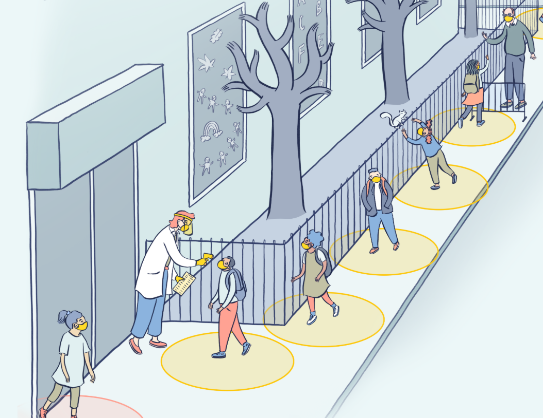 • La necesidad de escolarización en persona de los niños más pequeños es el punto principal de un nuevo informe publicado por las Academias Nacionales de Ciencias, Ingeniería y Medicina de Estados Unidos, que argumenta que sin instrucción en persona, las escuelas corren el riesgo de que los niños se queden atrás académicamente y agraven las desigualdades educativas.• El New York Times ha desarrollado una guía interactiva que describe cómo podría ser el regreso a clases en una era de COVID-19, observando el transporte en autobús, la entrada y salida del edificio, la enseñanza y la realización de actividades que estarían en línea con las directrices de CDC.Dos encuestas recientes sobre el impacto de COVID19===============================================Recursos relevantes más recientes• La Universidad de Oxford lanzó Oxford Supertracker, un directorio global de más de 100 rastreadores de políticas y encuestas relacionadas con COVID-19 y un Rastreador de Respuesta del Gobierno que mide el rigor de las medidas de bloqueo del gobierno para combatir la propagación del virus.• La Universidad Johns Hopkins, una fuente líder en los Estados Unidos para rastrear la propagación de COVID19, ha lanzado un Rastreador de políticas de reapertura de escuelas para los grados K-12. La herramienta incluye enlaces a planes escolares de los 50 estados, así como trece notas de orientación nacional y recursos para administradores, maestros y padres.• Traslado de exámenes en línea: cinco puntos a considerar (Blog: 16 de julio de 2020)• COVID-19 y los sistemas educativos en Tanzania: Lluvia de ideas para una verdadera disrupción de la tecnología educativa (Blog: 23 de julio de 2020)• Puede encontrar una compilación de 40 blogs sobre educación escritos durante los primeros 100 días de la pandemia aquí.• Las últimas investigaciones, herramientas, blogs, etc. se pueden encontrar en el sitio web Bank Education - COVID-19ANEXO 1 - Lo último sobre PAÍSES QUE REABREN ESCUELAS (recibido por equipos)ÁFRICA• Benin, a principios de julio, las escuelas, excepto las guarderías, están abiertas. Las aulas tienen establecidas reglas de distanciamiento social; por ejemplo, los bancos se han colocado respetando la regla del metro. Se lanzaron pruebas masivas para los maestros como una forma de asegurarles a los padres que la escuela será un ambiente seguro; las máscaras eran obligatorias, pero durante la reapertura, una gran cantidad de estudiantes aparecieron sin máscaras debido a los costos.• Botswana. El estándar 7, el formulario 3 y el formulario 5 se reimplantaron al 17 de junio, y las clases adicionales se incorporarán gradualmente. Las escuelas pre-primarias ahora comenzarán el 4 de agosto. Las escuelas privadas han estado tomando sus propias decisiones de reapertura. Algunas medidas preventivas incluyen el control de la temperatura corporal, la desinfección regular y el uso de máscaras.• Burkina Faso, los estudiantes de las clases de examinación regresaron el 1 de junio, no se ha confirmado fecha para el resto de los años. El Programa Mundial de Alimentos está reiniciando gradualmente las actividades de alimentación escolar para beneficiarlos. Las universidades han comenzado a reabrirse gradualmente.• Burundi, las escuelas siguieron funcionando durante la pandemia. Se cree que el presidente Pierre Nkurunziza es el primer jefe de estado en morir debido a los efectos secundarios del COVID-19.• Camerún, escuelas y universidades reabiertas antes del 1 de junio. Algunas de las medidas tomadas incluyen: las escuelas serán desinfectadas tres veces por semana, las escuelas sin acceso a agua corriente serán provistas de ella, poniendo a disposición desinfectantes de manos y baldes para lavarse las manos, no tener más de 24 alumnos por aula, y solo un alumno sentado por banco en lugar de los cuatro habituales.• Costa de Marfil. Primaria, secundaria y universidades reabrieron a partir del 25 de mayo. Las medidas incluyen lavarse las manos antes y después de clases. Las clases están equipadas con gel desinfectante para manos.•Guinea Ecuatorial. El Gobierno decidió el 15 de junio suavizar las medidas de emergencia vigentes desde marzo. Esto incluye la reapertura de las escuelas para exámenes siempre que puedan cumplir con medidas de protección como el uso de máscaras, distanciamiento social, prácticas de lavado de manos, entre otras.• Ghana está experimentando una reapertura selectiva por etapas: 15 de junio - Los estudiantes del último año de educación terciaria regresaron a clases; 22 de junio: reapertura de la secundaria superior del último año; 29 de junio - Reabrió la escuela secundaria de último año; todos los demás estudiantes estarán en casa hasta nuevo aviso. Para el 17 de julio, un comunicado conjunto de los sindicatos de docentes de nivel pre-terciario (GNAT, NAGRAT, TEWU y CCT) solicitó al gobierno cerrar las escuelas por temor a casos escolares y falta de medidas para garantizar la seguridad de estudiantes y docentes.• Guinea, las escuelas reabrieron el 29 de junio, comenzando con las clases de exámenes.• Kenia anunció el 7 de julio que las escuelas permanecerán cerradas hasta enero y que se cancelarán los exámenes del último año. Los alumnos de educación básica de colegios públicos y privados deberán repetir curso. El Ministerio seguirá explorando cómo ampliar el acceso del aprendizaje remoto a todos los estudiantes. Los colegios y universidades pueden reabrir si cumplen con las pautas del gobierno.• Liberia. Las escuelas reabrieron el 22 de junio para el año pasado de estudiantes de secundaria superior que se espera que presenten exámenes este año.• Madagascar ha reabierto escuelas para algunos grados (último año de la escuela secundaria, tercer grado y séptimo grado). La asistencia de los alumnos parece ser baja. El 6 de julio se restableció la cuarentena en la región central y las escuelas tuvieron que cerrar nuevamente. Ahora están reabriendo gradualmente.• Níger, las escuelas públicas reabrieron el 1 de junio.•Sierra Leona. Se estableció el Grupo de Trabajo de reapertura de la escuela y se trabaja en diferentes elementos. Las escuelas reabrieron el 1 de julio para quienes se presenten a los exámenes estándar. Se está desarrollando un conjunto integral de directrices que ayudarán con la reapertura de la escuela.• Sudáfrica retrasó la reapertura planificada de las escuelas después de un aumento en las infecciones, pero luego volvió a abrir el 8 de junio mediante una reapertura gradual. A pesar de que el número de casos de COVID-19 creció drásticamente, para el 6 de julio, los grados 6 y 11 regresaron a clases como parte de la segunda etapa de reapertura. Debido al aumento de casos de COVID-19, el presidente de Sudáfrica declaró que las escuelas cerrarán durante cuatro semanas, excepto para el grado 12, que tendrá un receso de una semana.• Tanzania reabrió las escuelas el 22 de junio, con jardines de infancia, escuelas primarias y secundarias reanudando sus actividades, con muchos padres preocupados por la seguridad del entorno de aprendizaje en el contexto del aumento de casos de infección.• Togo, para el 15 de junio, alumnos del último año de las escuelas primarias y secundarias; los estudiantes de segundo y tercer año de las escuelas secundarias superiores regresaron a clases.• Zambia. Los estudiantes de las clases de exámenes regresaron a la escuela el 1 de junio. El Ministerio de Educación General ha publicado pautas sobre las medidas para la reapertura segura de las escuelas, así como las responsabilidades de los maestros / personal / administradores: tamaño de clase más pequeño en la medida de lo posible, observar medidas de distanciamiento físico, hacer que el personal y los estudiantes usen máscaras y mantener un stock de máscaras para apoyar a los estudiantes vulnerables, etc.Europa central y oriental• Albania, las escuelas reabrieron el 18 de mayo para los estudiantes del último año de secundaria superior. La reapertura de la escuela está bajo estrictas medidas de higiene y distancia social.• Armenia. El regreso masivo de estudiantes a la escuela no está planeado hasta finales de agosto / principios de septiembre. Los centros preescolares están abiertos desde el 18 de mayo, con medidas como controles de temperatura, desinfección de zapatos y pasar la mayor parte del día escolar al aire libre.• Austria. Comenzaron los estudiantes que regresan el 4 de mayo, con los estudiantes del grado 12 que regresaron a la escuela para prepararse para el examen final ("Matura") dos semanas después; (ii) 18 de mayo: reapertura de la escuela para escuelas primarias, secundarias inferiores y escuelas de necesidades especiales; (iii) 3 de junio: Apertura de centros de educación secundaria superior y EFTP. Las clases se dividen en dos grupos, con el grupo 1 en la escuela los lunes, martes, miércoles y el grupo 2 los jueves y viernes; alternando la siguiente semana. Obligatorio lavado de manos regular, especialmente después de ingresar a la escuela y máscaras fuera del aula (en pasillos).• Bielorrusia, las escuelas reabrieron de forma voluntaria.•Bélgica. A partir del 18 de mayo, grados seleccionados de escuelas primarias y secundarias reiniciaron clases bajo estrictas reglas de distanciamiento social. Algunas de las medidas tomadas incluyen que los estudiantes y maestros usen máscaras y se laven las manos al ingresar a las escuelas.• Bulgaria. Reapertura en otoño - 14 de septiembre.• Croacia. Las clases se reanudaron en mayo y los estudiantes están actualmente de vacaciones de verano. El Ministerio realizó una encuesta a maestros y padres sobre la efectividad del aprendizaje a distancia, indicando que los resultados se utilizarán para mejorar el aprendizaje a distancia que se ofrecerá al inicio del año escolar. Los resultados de la encuesta se han publicado y se destacan aquí.• Chipre, los estudiantes de secundaria comenzaron a regresar a las escuelas el 11 de mayo y el año escolar terminó a fines de junio. Se espera que el próximo año académico comience el 1 de septiembre.• Dinamarca. Su reapertura escalonada comenzó en abril, siendo uno de los primeros países en regresar a las aulas, bajo una estricta guía de distanciamiento social. Se pide a los niños que jueguen en grupos pequeños. Se pide a los maestros que estén especialmente atentos y se aseguren de que solo un número limitado de estudiantes jueguen juntos al mismo tiempo. Las clases se dividen en subgrupos; los niños tienen cada uno su propio escritorio a dos metros de su vecino más cercano; los maestros trabajan con el mismo grupo durante todo el día y no cambian; los niños juegan solo con niños de su clase y solo en grupos pequeños; los maestros no se reúnen en la sala de profesores.• En Inglaterra, las escuelas secundarias pudieron reabrir durante los años 10 y 12 desde el 10 de junio. Algunas guarderías, preescolares y recepciones de los años 1 y 6 comenzaron a retroceder a principios de junio. Para el 11 de junio, solo el 9.1% de los niños en Inglaterra habían regresado a clases. El gobierno ha anunciado un fondo de mil millones de libras esterlinas para ayudar a los estudiantes a ponerse al día. De esta cantidad, 650 millones de libras se pondrán a disposición de los directores para que proporcionen sesiones de tutoría para pequeños grupos de estudiantes de primaria y secundaria. El resto se destinará a un programa de tutoría nacional dirigido a los colectivos más desfavorecidos. En preparación para la reapertura general de la escuela en septiembre, el gobierno británico ha publicado sus planes de seguridad para el regreso (en persona) a la escuela, basados ​​en el principio de mantener las clases o grupos de todo el año separados en "burbujas" y se está desarrollando un programa de seguimiento, rastreo y prueba para limitar el riesgo de transmisión.• Estonia, 15 de mayo: escuelas e instituciones educativas reanudaron el aprendizaje presencial para hasta 10 estudiantes por grupo de contacto. Las escuelas públicas de Tallin limitarán los grupos de contacto a un máximo de cinco estudiantes.• Finlandia, reabrió las escuelas a mediados de mayo.•Francia. 11 de mayo: reentrada escalonada comenzando con los grados más jóvenes. Para el 25 de mayo, todos los estudiantes de primaria y secundaria están de regreso en la escuela. Los padres tienen la última palabra sobre si quieren enviar a sus hijos o no. Sin castigo por no asistir.• Alemania. Reapertura el 6 de mayo. Recientemente, un estudio encontró bajas tasas de infección entre maestros y estudiantes en escuelas en el estado de Sajonia, lo que sugiere que las escuelas podrían no jugar un papel importante en la propagación del virus.•Grecia. Los estudiantes regresaron el 4 de mayo, pero están siguiendo las pautas, por ejemplo, mantenerse separados por al menos dos metros (6.56 pies).• Hungría, las escuelas mantendrán los métodos de educación digital durante el resto del trimestre, pero se les permite organizar consultas para estudiantes individuales o grupos pequeños a partir del 2 de junio.• Islandia, al 15 de junio todas las escuelas estaban abiertas, aplicando medidas de distancia social e higiene.• Lituania, reabrió las escuelas para estudiantes de primaria el 25 de mayo, otros grados se unieron a principios de junio.• Luxemburgo. Las escuelas han ido reabriendo gradualmente desde el 4 de mayo, y los estudiantes de último año de secundaria regresan primero.• Holanda. Las escuelas primarias reabren el 11 de mayo y las secundarias el 1 de junio. Las escuelas de FP de secundaria permanecen cerradas.•Noruega. Los jardines de infantes se abrieron el 20 de abril y sus escuelas primarias el 27 de abril, comenzando con los grados 1-4. Las universidades, colegios y escuelas vocacionales reabrieron el 27 de abril para algunos estudiantes y empleados. Todos los estudiantes regresaron a la escuela antes de las vacaciones de verano.• Polonia, las escuelas reabrieron a finales de mayo.• Portugal, las escuelas reabrieron a mediados de mayo.• Rumania. Para el 2 de junio, las escuelas reabrieron para los estudiantes del último año de la escuela secundaria inferior y superior para ayudar a preparar a los estudiantes para los exámenes nacionales.• República Eslovaca, escuelas y jardines de infantes abiertos antes del 1 de junio.• Eslovenia. Los niños de los tres primeros grados de la escuela primaria, los últimos años de la escuela secundaria y los jardines de infantes regresaron a las aulas el 18 de mayo.• España. El 25 de mayo se reinició una reapertura gradual y solo los estudiantes del año pasado de secundaria y post-secundaria en territorios bajo las fases 2 y 3 de reapertura reanudaron las clases. El Ministerio de Educación ha elaborado una serie de recomendaciones para que las escuelas reabran para todo este otoño (7 de septiembre) que incluyen 20 alumnos por clase, el uso de máscaras cuando no se pueda sostener la distancia de 1,5 metros y la prohibición de reuniones escolares y asambleas.• Suiza. 11 de mayo para los grados más jóvenes. Los niños mayores de 10 años, así como los estudiantes universitarios, regresaron el 8 de junio.• Ucrania, jardines de infantes reabiertos a finales de mayo.Asia oriental y el Pacífico• Australia. Los estados tienen la autoridad para seguir diferentes pautas o protocolos dado que el sistema educativo se administra a nivel estatal. Durante toda la pandemia, las escuelas en la mayoría de los estados han permanecido abiertas a los hijos de trabajadores esenciales y niños vulnerables. La única excepción es el Territorio de la Capital Australiana, donde se establecieron nueve escuelas centrales para estos niños, y no reabrirán las escuelas hasta la próxima semana y la semana siguiente (utilizando un enfoque escalonado). El estado de Victoria había reabierto para los estudiantes en los años 11 y 12, pero a partir del 28 de julio se ha convertido en un punto de acceso para los casos de COVID-19 en Australia y 58 escuelas han tenido que volver a cerrar hasta ahora, lo que ha provocado que los directores de las escuelas soliciten regresar al aprendizaje remoto.•Brunei Darussalam. Escuelas reabiertas a principios de junio para estudiantes que tomarán exámenes nacionales.•China. Las fechas de reapertura variaron según la fecha del último caso notificado de COVID en la provincia. Practica del distanciamiento social siempre que sea posible con ejemplos que incluyen (i) permitir que los estudiantes de ciertos grados, p. las clases que se gradúan, se registren antes que los demás para evitar el tráfico pico y evitar reuniones a gran escala cancelando los días de padres, los eventos del campus y la capacitación de maestros a gran escala (ii) administrando el acceso de vendedores, proveedores de servicios y visitantes al campus. Los asientos tienen divisores de plástico para garantizar que los estudiantes estén separados de manera segura entre sí. Reajustar el calendario escolar para compensar el tiempo de instrucción presencial perdido. Realización de exámenes de salud simples de rutina, monitoreo de casos con síntomas de alto riesgo y ausencias relacionadas con la salud, y envío deactualizaciones diarias a las autoridades locales. China también desarrolló un plan de contingencia si / cuando se encuentra un caso activo de COVID en el aula. Beijing tuvo que volver a cerrar las escuelas debido a un nuevo brote de COVID-19.• Fiji, centros de primera infancia, escuelas primarias y secundarias reabrieron el 6 de julio.• Indonesia. El 16 de junio, el Ministerio de Educación y Cultura anunció planes para una reapertura gradual de las escuelas ubicadas en áreas de bajo riesgo o “zonas verdes”. Para el 20 de julio, los estudiantes comenzaron a regresar a clases en las “zonas verdes” del archipiélago de acuerdo con los protocolos locales.• Japón. Las fechas de reapertura varían, pero comenzaron a mediados de abril. Las aulas están ventiladas y no se permite que los estudiantes se reúnan en grupos. Lavarse las manos con regularidad durante todo el día, especialmente antes del almuerzo. Comprobación de temperaturas con regularidad. Si se confirma una infección, el individuo infectado y aquellos que estuvieron en contacto cercano deben ser suspendidos, de acuerdo con las pautas. También se recomienda el cierre temporal de clases o de toda la escuela.• República Democrática Popular Lao. Las escuelas se han abierto parcialmente para los grados 5, 9 y 12 cuando el gobierno levantó el cierre a mediados de mayo. La apertura de las escuelas para los grados 1-4, 6-8 y 10-11 comenzó a principios de junio.• Mongolia. Las escuelas reabrirán en el otoño (20 de septiembre).• Las escuelas de Papua Nueva Guinea comenzaron a reabrirse gradualmente a fines de abril. El Departamento de Educación proporcionó instrucciones específicas para que las escuelas, los maestros y todas las autoridades educativas reciban la prevención del COVID-19. Los padres pueden mantener a sus hijos en casa si así lo desean, pero deben informar a las escuelas para que los niños puedan continuar su aprendizaje a distancia. Algunas de las medidas de prevención incluyen mascarillas obligatorias para estudiantes y maestros y desinfectantes de manos o palanganas con jabones para lavarse las manos en cada recreo. Sin embargo, la implementación de medidas parece desafiante, con falta de máscaras en algunas áreas y abundancia en otras. Algunos padres han recurrido a coser ellos mismos las máscaras.• Nueva Zelanda, las escuelas reabrieron a mediados de mayo y no han informado de cierres desde entonces.•Corea del Sur. Después de los retrasos, comenzó el año escolar en abril en línea, luego pasó al aprendizaje en persona, comenzando con los estudiantes del último año de la escuela secundaria, seguidos por los estudiantes del último año de la escuela secundaria, los estudiantes del tercer año y las escuelas primarias el 20 de mayo. Desde entonces, algunas escuelas y distritos han vuelto a cerrar o han cerrado tras un aumento en los casos confirmados. Esto ha ayudado a frenar el aumento de las transmisiones. El enfoque de Corea del Sur está siendo considerado por otros países que buscan implementar un enfoque ágil y viable para la reapertura de escuelas.• Singapur. Las escuelas reabrieron por completo a principios de junio. Las medidas incluyen controles de temperatura, uso de mascarillas, higiene estricta, entre otras.• Tonga. Después de la reapertura, las escuelas cerraron a fines de junio para evaluar cómo los estudiantes, maestros y padres se enfrentan al aprendizaje en casa. La prueba de la escuela de aprendizaje remoto incluyó el uso de radio, televisión e Internet.• Las escuelas de Tuvalu reabrieron el 27 de abril. El país cerró sus fronteras temprano e implementó medidas estrictas. A finales de julio, sigue siendo uno de los pocos países libres de COVID19.• Las escuelas secundarias superiores y las universidades y colegios de Vietnam reabrieron en algunas provincias y luego volvieron a cerrar en cumplimiento de la directiva de distanciamiento social del Primer Ministro. A mediados de mayo, Vietnam había reabierto por completo todas las escuelas. El Ministerio de Educación y Capacitación (MOET) desarrolló una lista de 16 respuestas prioritarias para el sector de la educación básica y ha buscado el apoyo de los socios para el desarrollo en su implementación. Estas prioridades se relacionan, por ejemplo, con (1) el funcionamiento seguro de las escuelas para reducir la transmisión del virus, incluida la disponibilidad de materiales de higiene y clases presenciales a tiempo parcial para aulas abarrotadas; (2) cerrar la brecha de aprendizaje relacionada con el cierre de escuelas, incluida una mayor oferta de educación a distancia, racionalización del plan de estudios, capacitación de maestros y promoción de la conciencia de padres, estudiantes y otros; y (3) proteger a los más vulnerables, incluida la concientización de los cuidadores sobre las necesidades de nutrición infantil, apoyo psicológico y materiales de educación a distancia en idiomas de minorías étnicas.América Latina, Central y del Norte• Canadá. Hasta el 29 de julio, todas las provincias habían anunciado que la mayoría o todos sus estudiantes regresarían a la escuela en septiembre. En provincias como Columbia Británica y Quebec, los estudiantes se dividirán en "grupos de aprendizaje" que serán el grupo con el que los estudiantes pueden interactuar, lo que, según el gobierno, reducirá el riesgo de transmisión entre los estudiantes, al tiempo que mejorará el rastreo de contactos en caso de un brote. También se han asignado recursos adicionales a nivel provincial para ayudar a las escuelas a prepararse para el próximo año escolar, que se destinará a mayores gastos de limpieza, estaciones de lavado de manos y suministros adicionales para estudiantes y maestros. Para obtener un resumen de los planes de regreso a clases por provincia, haga clic aquí.• México anunció que el nuevo año escolar comenzará este 24 de agosto utilizando el aprendizaje remoto (televisión y radio) hasta que la pandemia permita que los estudiantes regresen a la escuela. La Secretaría de Educación ha realizado convenios con corporaciones televisivas para que programen la emisión de contenidos educativos las 24 horas y los siete días de la semana a través de seis canales. Para aquellos que no pueden acceder al contenido televisado, se implementará el contenido de radio y la distribución de libros de texto.• Nicaragua. Las escuelas y universidades públicas reabrieron el 20 de abril. Sin embargo, los padres se mostraron reacios a enviar a los niños de regreso y el aprendizaje remoto está en curso para los niños que no han regresado a clases. Para el 9 de julio, solo el 10% de los estudiantes asistían a clases y el año escolar se considera perdido.• Panamá comenzó el año escolar este 20 de julio con un plan de estudios adaptado para enfocarse en el aprendizaje esencial y el uso de la educación a distancia para llegar a los niños de todos los grados, así como a los niños con discapacidades. No hay una fecha estipulada para comenzar el aprendizaje presencial.• Perú, a partir del 1 de julio comenzó la enseñanza presencial en escuelas primarias y secundarias para escuelas ubicadas en áreas rurales con medios de comunicación limitados, conectividad a internet y cero infecciones por COVID-19.•Los Estados Unidos. El 23 de julio, el Centro para el Control y la Prevención de Enfermedades emitió una declaración sobre la reapertura de escuelas y las pautas pertinentes. También publicó las pautas "Planificar, preparar y responder" dirigidas a administradores, cuidadores y padres sobre la seguridad en la educación. Varias ciudades y distritos escolares densamente poblados han anunciado la extensión del aprendizaje remoto (en línea) hasta el otoño (Atlanta, Dallas, Detroit, Houston, Los Ángeles, Miami, Nashville, Nueva York, Filadelfia, San Diego y otros).• Uruguay inició el regreso a clases en algunas áreas rurales a fines de abril y avanzó por fases. Para el 29 de junio, Uruguay alcanzó una reapertura total de escuelas con 256 mil alumnos volviendo a clases en Montevideo. Algunas de las principales características de la reapertura gradual hasta el momento son las pruebas obligatorias del personal escolar y los docentes, el aprendizaje mixto, que permite a los docentes y al personal que se encuentran en alto riesgo (mayores de 65 años o con condiciones preexistentes) permanecer en casa. El regreso de los estudiantes es opcional y los niños se dividen en grupos más pequeños en cada clase, se suspenden las horas extendidas de aprendizaje y todos deben usar máscaras faciales.Oriente Medio y África del Norte• En Argelia, las escuelas permanecen cerradas durante las vacaciones de verano, y se espera que los estudiantes del grado 12 regresen en breve para revisar los exámenes que se realizarán en octubre de 2020.• Egipto, las escuelas solo reabrieron para administrar los exámenes de secundaria en julio. Los alumnos asistieron enmascarados y con guantes, y las escuelas dispusieron que los exámenes se realizaran respetando las medidas de distanciamiento social.• Israel. Reabierto en mayo para todos los grados con medidas de distanciamiento social. A fines de mayo, Israel registró temperaturas récord y las autoridades relajaron las restricciones de máscaras para los estudiantes. A mediados de junio, los casos comenzaron a aumentar en las escuelas y se pidió a las escuelas que volvieran a cerrar. A mediados de junio, 355 escuelas tuvieron que cerrar nuevamente. A mediados de julio, según el Ministerio de Educación, 2.026 estudiantes, profesores y personal habían contraído el COVID-19 y 28.147 estaban en cuarentena por posible contagio. La directora de salud pública renunció alegando que las escuelas y los negocios se abrieron demasiado rápido en contra de sus advertencias. Se espera que las escuelas vuelvan a abrir el 1 de septiembre con restricciones estrictas.• Líbano. Al 30 de julio, el Ministerio de Educación y Educación Superior de Líbano estaba evaluando las opciones a la luz del aumento de casos, preparándose para comenzar potencialmente el nuevo año escolar de forma remota.• En Túnez, los estudiantes del grado 12 regresaron al aula para estudiar para los exámenes estándar.Asia del Sur• Pakistán, a principios de julio, durante una conferencia de ministros de educación interprovincial encabezada por el Ministro Federal de Educación, se acordó que las escuelas de todo el país reabrieran la primera semana de septiembre. El 20 de julio, la Asociación de Colegios y Escuelas Privadas de Todo Pakistán (APPSCA) formuló una petición para reabrir las escuelas a partir del 15 de agosto, pero el Tribunal Superior de Islamabad resolvió que era el gobierno quien debía formular una política al respecto.AfricaAsia del Este & PacíficoEuropa & Asia CentralLatin America, Caribe, y América del Norte Medio Oriente y Africa del NorteSur Asiático TotalCerradas o parcialmente cerradas29112041198128Abiertas o abiertas con limitaciones19143022067Encuesta del Banco Mundial, la UNESCO y el UNICEF sobre las respuestas a la educación• La pandemia afectó los calendarios escolares en el 70% de los 118 países encuestados, la mayoría de ellos países de ingresos más bajos.• Más del 95% de los países encuestados desplegaron educación a distancia durante los cierres, utilizando lecciones en línea, grabadas, por televisión, radio y en papel.• De los que ofrecen educación a distancia, aproximadamente la mitad continuó evaluando a los estudiantes.• El 17% de los países encuestados cancelaron los exámenes estándar.• Para obtener más detalles y datos, siga este enlace.Encuesta conjunta OIT-UNESCO-GBM sobre educación y formación técnica y profesional (EFTP) y desarrollo de competencias durante la época de COVID-19Los resultados apuntan a un impacto significativo de los cierres de COVID-19 en la industria de la TVET y un probable aumento de los abandonos. En muchos países, los formadores carecen de las habilidades necesarias para la formación a distancia, necesitan tiempo para preparar vídeos o formación en línea y tienen poco acceso a Internet. Además, el cierre de empresas ha impedido que los estudiantes realicen una formación práctica, aspecto crítico para la EFTP.